JE SOUSSIGNE(E), NOM, PRENOM : …………………………………………………………….………………………………………….………………………………………….…………………Adresse : ……………………………………………………………………………………………………………………………………………………………………………………………………………………
Code postal : .........................................    Ville :......................…….........……………………………………Tel. (Domicile) : ......................................... Tél : Portable : ......…..............................………………..          Date de naissance : …….. / …….. / …….. Email ……........................................................…………..............................................@..........................................................................Demande mon inscription en liste d’attente pour la mise à disposition d’un emplacement sur la base du tarif annuel au port de Plaisance du Havre.Pour le bateau dont les caractéristiques suivent et dont :□  JE DECLARE ETRE PROPRIETAIRE : 	Nom du bateau : ……………………………………………………     Immatriculation : ………………………………..VOILIER  //  MOTEUR	                              Modèle : ……………………………………………….…………             Année : ………………………..Longueur HT .........................….              Largeur …………………              Tirant d'eau ........……………          Poids ……………………………HT : longueur Hors Tout : encombrement maximum du bateau, y compris balcons avant et arrière, beaupré, appareil à gouverner, chaise, moteur hors-bord, etc.
Moteur : Hors-Bord /Inboard           Marque :  ………………………………………Puissance : ……………………………..□ Je suis nouveau propriétaire de ce bateau   (□ c’est mon 1er bateau)□ J’étais déjà propriétaire de ce bateau, qui était basé à : …………………………………..…………………………               Raison pour laquelle je change de port d’attache : ………………………………………………………□ J’ENVISAGE L’ACQUISITIONModèle / Longueur HT :  ………………………………………………………………………………………………………………………….□ C’est mon 1er bateau            □ Mon précédent bateau était un : ………………………………………………………   
□ Je suis intéressé par une place Cubisystem(pour les semi-rigides, sur caissons flottants)Je souhaite disposer de cet emplacement à compter du ………………………..Formulaire à retourner par email : capitainerie@lehavre-plaisance.fr, ou par courrier :Le Havre Plaisance – 125, Boulevard Clemenceau – 76600 Le Havre (tel : 02 35 21 23 95)     MERCI DE RENOUVELER CETTE DEMANDE TOUS LES ANS EN FIN D’ANNEE. En cas de non renouvèlement, cette demande de place pourra être annulée.Fait à ............................ Le ...................………….                                                                                                    Signature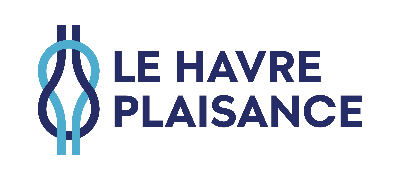 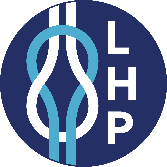 FORMULAIRE DE DEMANDE DE PLACE 2024□ Port Principal □ Port Vauban